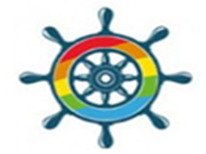 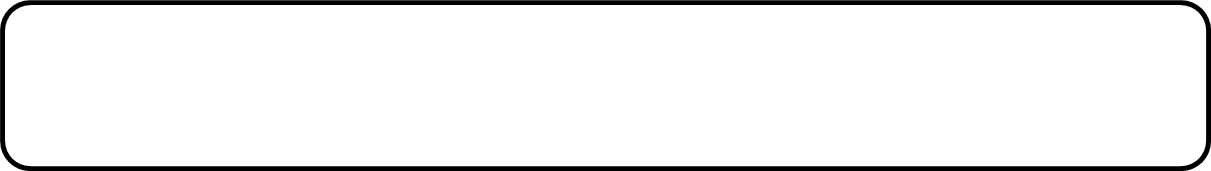 神崎落花生の収穫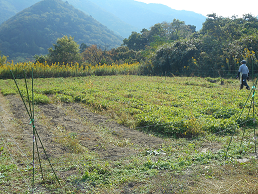 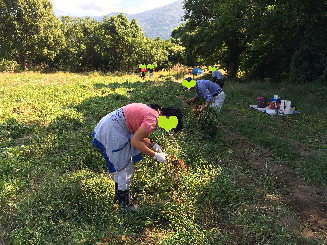 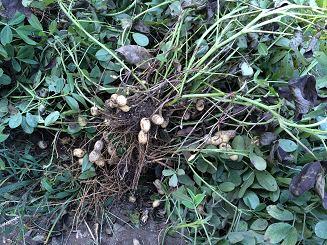 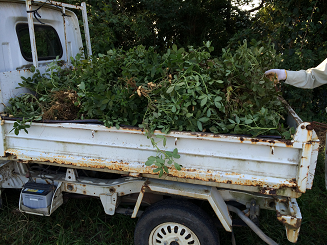 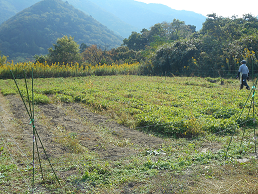 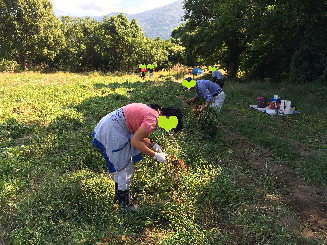 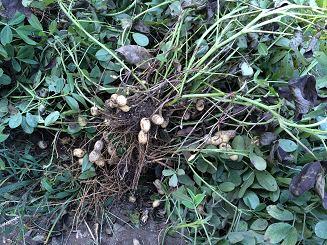 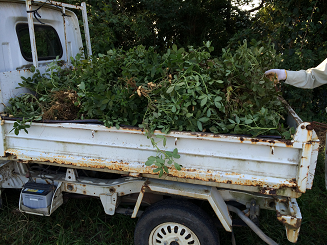 販売会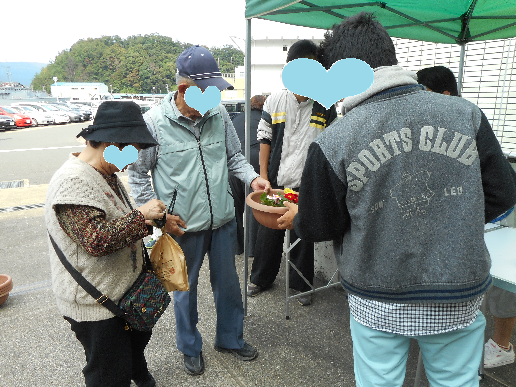 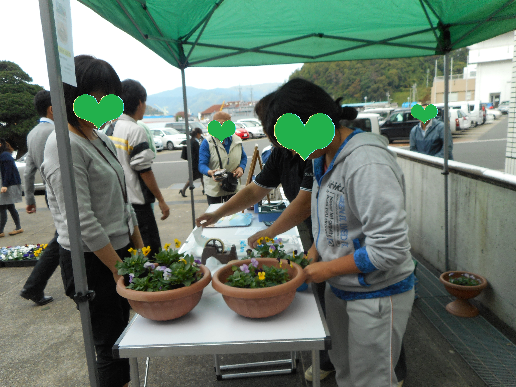 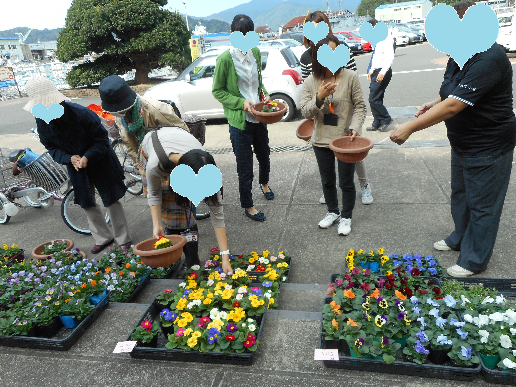 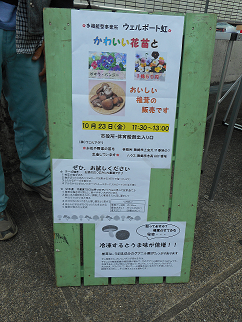 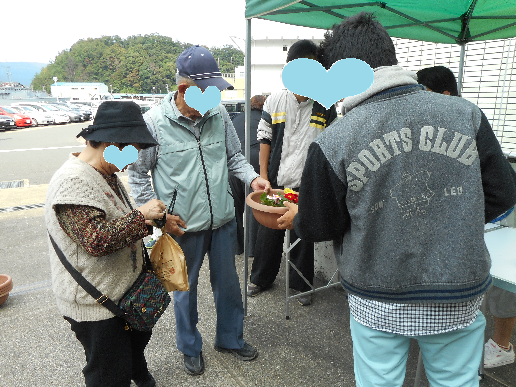 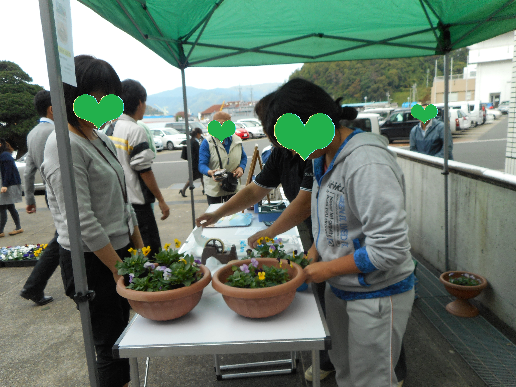 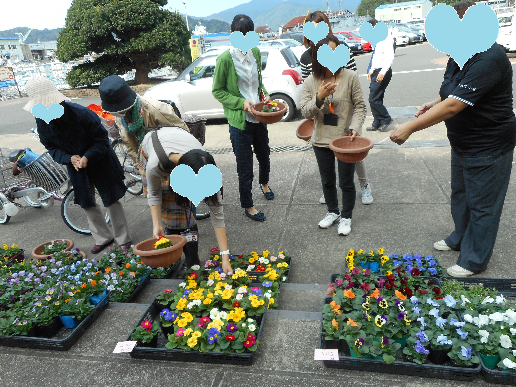 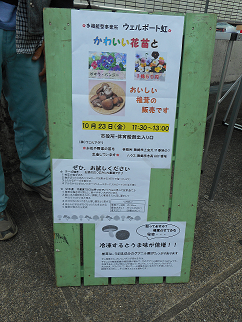 もち巾着作り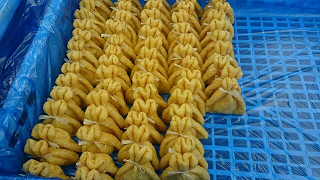 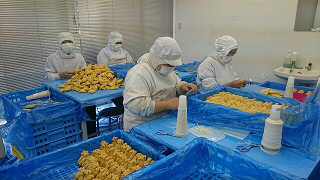 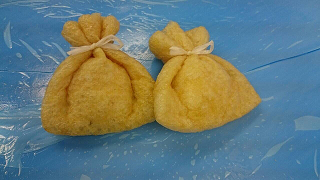 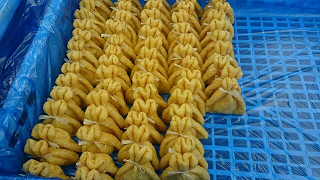 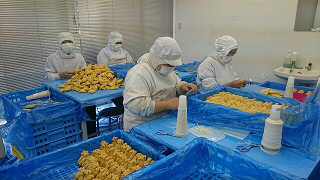 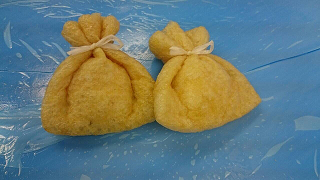 海の京都・中丹絆フェスタ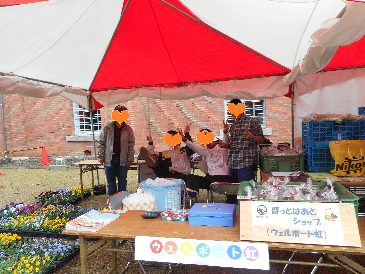 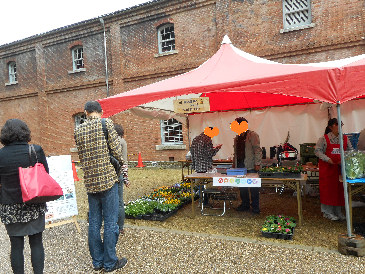 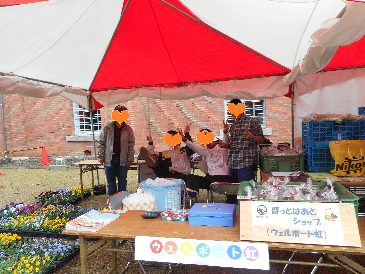 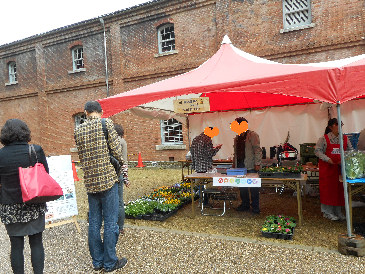 ・・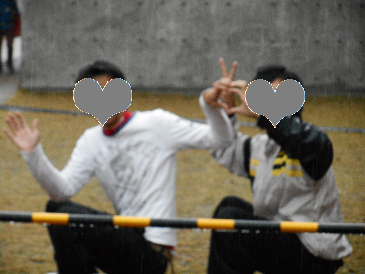 